Titre – directives de formatage et modèle de résumé pour les auteurs soumettant des résumés à GéoNiagara 2021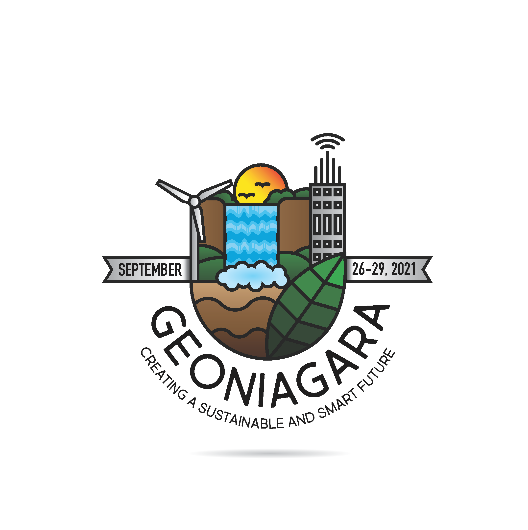 Auteur un, auteur deux, et auteur troisNom de l’entreprise, Ville, Province/État, PaysAuteur quatre, auteur cinq, et auteur sixDépartement de XX – Université de YY, Ville, Province/État, PaysRÉSUMÉLes résumés peuvent être soumis en français ou en anglais. Pour assurer l’uniformité de la présentation des résumés dans le calendrier du programme technique en ligne, votre résumé ne doit pas compter plus de 300 mots et doit respecter ce modèle. La police Arial est utilisée dans l’ensemble du document; le titre est en gras et fait 14 points, la section des auteurs fait 10 points et le texte du résumé fait 9 points.Le résumé doit être soumis à la conférence par le biais de la fonction de soumission en ligne sur le site Web de la conférence et être reçu avant la fin de la période de soumission des résumés, le 15 janvier 2021. Veuillez vous assurer de vérifier l’orthographe de votre résumé et son respect des règles grammaticales.  Vous serez informé de l’acceptation de votre résumé d’ici le 28 février 2021. Les résumés des articles techniques acceptés, pour lesquels une inscription de délégué payée a été reçue, seront inclus dans le calendrier du programme technique en ligne et dans le programme imprimé distribué à la conférence. Les articles acceptés, pour lesquels une inscription de délégué payée a été reçue, seront publiés dans les comptes-rendus électroniques de la conférence.